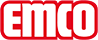 emco Bauemco TWINGUARD met nylon inlage (NF) 12 NFtype12 NFbeloopbaarheidhoogdraagprofielenNylon-rubberloopvlakNylon-rubber stroken afgewisseld met een aluminium schraapprofiel. Het schraapprofiel is eventueel leverbaar in messing of te anodiseren.standaard profielafstand ca. (mm)0 mm, gesloten systeemkleurengrijszwartzebraspeciale kleurenzebra, grijs, zwartverbindingHoge verbindingenAfmetingenBreedte:……….mm (staaflengte)Looplengte:……….mm (looprichting)contactemco Benelux B.V. · Divisie Bouwtechniek · Postbus 66, NL-5320 AB Hedel · Baronieweg 12b, NL-5321 JW Hedel · Tel. (+31) 073 599 8310 · België / Luxemburg: Tel. (+32) 056 224 978 · bouwtechniek@benelux.emco.de